Neuanmeldung Yoga by Stéphie                                                   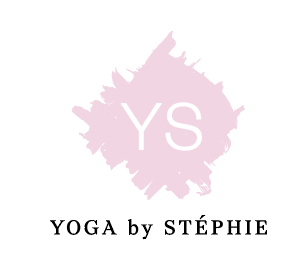 Name: …………………………………………Vorname: ………………………………………Email: …………………………………………Telefonnummer: ……………………………………….Geburtsdatum: ………………………………………….Besonderes über meine Gesundheit & mein allgemeines Wohlbefinden, das du wissen solltest:………………………………………………………………………………………………..Besonderes über meine Gesundheit & mein allgemeines Wohlbefinden, das du wissen solltest:………………………………………………………………………………………………..Abonnement: Einzellektion:Abonnement: Einzellektion:60 min à 28 CHF                  75 min à 30 CHF)Zehnerabos (einlösbar innerhalb eines Jahrs):10x 60 min : 250 CHF                  10x 75 min : 270CHFZwanzigerabos (einlösbar innerhalb eines Jahres): 20x 60 min : 480 CHF                  20x 75 min à 500 CHFIch wünsche regelmässig über News und Angebote informiert zu werden: Per MailPer WhatsupMit meiner Unterschrift bestätige ich dieses Formular wahrheitsgetreu ausgefüllt zu haben, so wie die allgemeinen Geschäftsbedingungen zur Kenntnis genommen zu haben und diese zu akzeptieren. Sollte sich mein gesundheitlicher Zustand ändern, verpflichte ich mich dir dies unmittelbar mitzuteilen. Mit meiner Unterschrift bestätige ich dieses Formular wahrheitsgetreu ausgefüllt zu haben, so wie die allgemeinen Geschäftsbedingungen zur Kenntnis genommen zu haben und diese zu akzeptieren. Sollte sich mein gesundheitlicher Zustand ändern, verpflichte ich mich dir dies unmittelbar mitzuteilen. Datum & Ort:…………………………………………….Unterschrift:………………………………………………